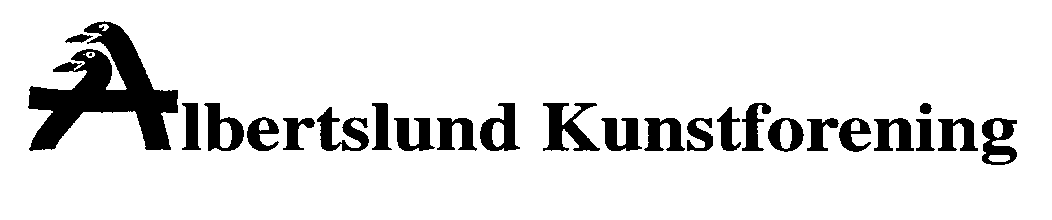 REFERAT AF GENERALFORSAMLINGSøndag den 29. august 2021 i Laden på BirkelundgårdDagsorden: 1. Valg af dirigent og referent 2. Formandens beretning 3. Kassererens forelæggelse af det reviderede regnskab4. Fastsættelse af kontingent for 2021 5. Forslag fra medlemmer og bestyrelse – skal indleveres skriftligt/sendes på mail til formanden senest den 27. februar 2021 NB: Ingen forslag blev indleveret. 6. Valg af formand:     a. Ikke på valg i år 7. Valg af 3 bestyrelsesmedlemmer:    a. 2 genopstiller: Inge Iversen og Ole Kristensen.     b. 1 udtræder: Per Zoffmann Jessen ønsker at gå af. - Alice Holse (suppleant i
          2020) stiller op til den ledige plads efter Per.     c. Ikke på valg i år: Helge Jørgensen, Kirsten Østergaard og Tove Brønden. 8. Valg af 4 suppleanter:     a. 3 genopstiller: Christa Rossen, Hannah Vinzent og Janne Jørgensen 9. Valg af 2 revisorer:      a. Freddy S. Pedersen og Peter Post Hansen genopstiller begge 10. Valg af 1 revisorsuppleant:     a. Leo Jørgensen genopstiller 11. Eventuelt 12. Bortlodning af indkøbte kunstgenstande og B-gevinster til fremmødte medlemmerAd 1. Erik Kølbek blev valgt.Generalforsamlingen blev konstateret retmæssigt indkaldt.Ole Kristensen blev valgt som referent.
Ad 2. Der er afleveret 19 fuldmagter. På dagens generalforsamling deltog 63 fremmødte medlemmer. 
Programmet for 2021 er færdigt og ligger på bordene, dog uden siderne med bestyrelsen. Et opdateret bestyrelsesside vil foreligge om ca. 14 dage og vil kunne hentes på Birkelundgård i udstillingsperioderne og på hjemmesiden, www.albkunst.dk 
Lån af Birkelundgård-Laden:
Det er første gang, at vi har mulighed for at holde Generalforsamling her i Laden på BLG, og det er heller ikke blevet muligt uden sværdslag. Der har fx været flere debatindlæg i AP. Desværre er vilkårene i låneaftalen ikke optimale, da vi fx IKKE ud over to køleskabe, borde og stole, hverken får stillet teknisk udstyr eller diverse køkkenudstyr til rådighed. Kort sagt - vi er nødt til at blokere to mødesteder til et møde og vi får ekstra udgifter til det nævnte tekniske udstyr - det er simpelt hen bare ikke i orden!Året 2020 var på mange måder et højst specielt år, hvor vi fik besøg af en meget uventet gæst, nemlig COVID-19 virussen. Det var en IKKE indbudt gæst, som vendte op ned på mange ting i samfundet og for os hver især. Det kom også til at betyde, at vi, som Kunstforening, har måttet aflyse 3 udstillinger i 2020 og 3 i 2021 plus en tur i foråret 2020.Da vi efter sommeren sidste år fik gang i aktiviteterne igen, var det med arealkrav, brug af håndsprit og mundbind. Vi indførte noget nyt, nemlig at afholde 2 ferniseringer på den første udstillingsdag, så så mange besøgende som muligt kunne høre kunstnernes præsentation af dem selv og deres kunst-genre.Hele sidste år havde vi 544 (917/2019) besøgende med et gennemsnit på 136 (153/2019) pr. udstilling. De 2 udstillinger, der trak flest besøgende, var Kirsten Hagelskær sammen med Rikke Bruzelius og Allan Hytholm i en soloudstilling med hhv. 183 og 148 besøgende.FOREDRAG MED SPISNING:I august havde vi det traditionsrige årlige foredrag med spisning (den nye betegnelse frem for buffetmødet), som vi denne gang måtte flytte fra Galgebakkens beboerhus til Herstedvester Skoles Kantine pga. de aktuelle arealkrav, som vi kunne opfylde på Herstedvester Skole. Aftenens emne var “Moderne dansk glas”, hvor glasspecialisten Jan Koch meget engageret fortalte om de danske glashytter og glasværker og deres fantastiske udvikling, som har gjort dansk glas internationalt kendt. 34 personer deltog.TURE:
Midt februar var vi på besøg i Glasseriet hos Rikke Bruzelius i Dragør. Hun demonstrerede sine færdigheder, som glaspuster og fremstillede både et snapseglas og en mindre vase, mens vi så på. Fantastisk at se den flydende og plastiske masse blive formet og farvelagt. 11 personer deltog. Start september besøgte vi Hempels Glasmuseum ved Nykøbing Sjælland, hvor vi startede med frokost uden for i caféens telt og nød den smukke udsigt over fjorden. Museets store glassamling gav os et indblik i, hvordan glaskunsten har udviklet sig gennem århundreder, og vi kunne betragte mange års prisvindere af den årlige Hempels Glaspris. 17 personer deltog. TIL JERES ORIENTERING, så har vores tidl. kasserer Helge Jørgensen og undertegnede gravet temmelig meget i Foreningens historie og har snart styr på de fleste ting i dens nu godt 30-årige historie. Vi efterlyser dog fortsat programhæfter fra årene 1991 + 1992 + 1993 + 1994 og 1995, så vil jeg være MEGET TAKNEMMELIG for at modtage et eksemplar.Kommende arrangementer:TILSKUD: Jeg vil gerne benytte mig af chancen til at TAKKE KOMMUNENs KULTUR- OG FRITIDS-UDVALG for den fine og uundværlige driftsstøtte, som i år er på hele 35.000 kr.Formanden omtalte herefter efterårets udstilling, ture og arrangementer og håber på en bred tilslutning fra foreningens medlemmer.SÆRUDSTILLING den 1. 2. og 3. oktober, Et ægtepar som gennem mange år har været medlem af Albertslund Kunstforening har givet en meget generøs donation på ikke mindre end 94 litografier, plakater og 5 ældre malerier til Albertslund Kunstforening.Til særudstillingen har en arbejdsgruppe, valgt 40 af værkerne plus de 5 ældre malerier ud til præsentation. ALLE VÆRKER på særudstillingen vil blive udloddet til de medlemmer, der kommer og ser udstillingen, og til de besøgende, der melder sig ind i løbet af udstillingen. De nærmere regler for udlodningen bliver beskrevet i invitationen til særudstillingen. Resten af de donerede værker vil blive brugt som ekstra A- eller B-gevinster over en årrække.Kunstforeningen er blevet tilbudt op til 165 FRIBILLETTER til Art Nordic 2021, d. 26.-28. november i Lokomotivværkstedet til alle de af vores medlemmer, der kunne tænke sig at besøge Skandinaviens største kunstmesse. Videre information bliver sendt over mailen.En sidste STOR TAK vil jeg rette til vores kustodekorps, som p.t. består af 12 medlemmer, og som hjælper os med at dække de forskellige vagter ved udstillingerne. I skal vide, at vi sætter stor pris på jeres indsats, som er med til at betyde, at vagtskemaerne kan hænge sammen.Til slut vil jeg på bestyrelsens vegne sige, at vi glæder os meget til den nye sæson og over den store opbakning til arrangementerne fra vores mange medlemmer.Formandens beretning blev enstemmig godkendt og kan hentes i dens fulde ordlyd på hjemmesiden, www.albkunst.dk  Ad 3. Kasserer Inge Iversen konstaterede, at året balancerede med et underskud på kr. 137,79 og en formue på kr. 60.065, hvilket er meget tilfredsstillende. Medlemstallet er faldet til 160 medlemmer. Regnskabet blev godkendt uden bemærkninger.Ad 4. Kontingentet fastsættes uændret.Ad 5. Der er ikke indleveret forslag.Ad 6. Formanden er ikke på valg i år.Ad 7. Inge Iversen, Alice Holse og Ole Kristensen blev valgt. Per Zoffmann Jessen udtrådte.Helge Jørgensen, Kirsten Østergaard og Tove Brønden er ikke på valg i år.Ad 8. Christa Rossen, Hannah Vinzent, Janne Jørgensen genvalgt og Jette Rank nyvalgt.
Ad 9.  Freddy S. Pedersen og Peter Post Hansen genvalgt
Ad 10. Leo Jørgensen genvalgt.Ad 11. IntetAd 12. Bortlodning af indkøbt kunst.Lodderne er gennemgået og afstemt af revisorerne.Der var indkøbt 16 værker til udlodning.Endelig blev der udtrukket B/fremmøde-gevinster til de fremmødte medlemmer. Dirigenten og formanden sluttede med at takke for god ro og orden.	
Referat Ole KristensenUdtrukket nr.Medlemsnr.NavnVærk nr.1280Else Pedersen62505Marianne Strini153548Leif Rasmussen164151Lilly Loftsheim145583Bent Jensen36556Steen Vestenskov57391Jette Riis138131Troels Busk10935Inger Vestermann110418Holger Hansen1211483Annette Voergaard-Olesen 212221Marina Testa713324Birgit Tangø Dahl414590Alex Morthorst1115504Mette Kühlmann916441Niels Jørgen Bisgaard8